.Uniforme escolar VUELTA AL COLE            (Ariadna Roca, Barcelona – publicado: lunes, 04 de septiembre, 2023 13:28)¿Es bueno llevar uniforme escolar? Pros y contrasLos uniformes escolares han sido un tema de debate durante décadas, generando opiniones divididas sobre su pertinencia en el contexto educativo. Mientras algunos argumentan que los uniformes pueden restringir la expresión personal de los estudiantes, otros defienden que fomentan un ambiente de igualdad, permitiendo que los niños destaquen por quiénes son, en lugar de por lo que visten.IgualdadEn una clase de más de 20 estudiantes habrá niños de todo tipo de clase socioeconómica, pero dentro del aula todos los alumnos son iguales y deben tener las mismas oportunidades.Sin embargo, aunque para los profesores esa igualdad va a ser la máxima prioridad, puede que entre los niños sí se hagan diferencias y se terminen formando grupos de "populares", que solo admitan estudiantes que siempre visten a la última moda y con ropa de marca. Entonces, los compañeros que no tienen acceso a ese tipo de prendas se sienten marginados y terminan creyendo que no tener la sudadera de moda les hace menos capaces.Esta problemática se soluciona con los uniformes escolares. Al hacer que todos los estudiantes vistan de la misma manera, se eliminan las diferencias que podrían surgir debido a las tendencias de moda. De este modo se genera un ambiente en el que los infantes son juzgados por sus logros y personalidad, en lugar de su apariencia externa. La igualdad se fomenta al centrarse en lo que cada estudiante aporta a la comunidad escolar en lugar del aspecto que luzcan.Prevención del acosoEn este sentido, los uniformes escolares pueden contribuir a prevenir situaciones de acoso. Aunque es responsabilidad de los padres educar a sus hijos para que acepten la diversidad y respeten a quienes elijan vestir de manera diferente, lamentablemente, siempre existen aquellos que se burlan de quienes son percibidos como "la oveja negra" de la clase.Por ejemplo, la niña que sigue usando camisetas con personajes de Disney cuando sus compañeros ya visten ropa más propia de adolescentes, el niño que elige llevar una falda o aquel que opta por combinar calcetines de diferentes colores. Aunque estas elecciones podrían considerarse una forma de expresar su individualidad y destacar entre los demás, en la práctica, a menudo provocan burlas y exclusiones.Cuando todos los estudiantes visten de la misma forma, se reduce la posibilidad de discriminación basada en la vestimenta. Además, los uniformes evitan la competencia entre estudiantes para lucir a la moda o tener las últimas tendencias, lo que puede ser un alivio para familias que no pueden permitirse comprar ropa costosa.Creatividad y expresión personalAunque los dos puntos anteriores puedan dar la impresión de que llevar uniforme es la mejor opción tanto para los padres como para los niños, es importante reconocer que también tiene sus desventajas. A favor de la libre vestimenta escolar debemos resaltar la importancia de la expresión personal a través de la ropa.Permitir a los niños seleccionar su propia ropa es una actividad que fomenta su creatividad y les brinda la oportunidad de moldear su propia identidad desde temprana edad. Siempre bajo la guía y aprobación de sus padres, los niños deben tener la libertad de experimentar con colores, estampados y tejidos, lo que estimula su creatividad. fuente: ¿Es bueno llevar uniforme escolar? Pros y contras (antena3.com)Tarea 1:  😊 Lee el texto y subraya las ventajas y desventajas de llevar uniforme escolar. Responded a las preguntas.¿Qué dice el texto sobre llevar uniforme en la escuela?¿Por qué dicen que los uniformes hacen que todos los estudiantes sean iguales?¿Cómo pueden ayudar los uniformes escolares a evitar el acoso?¿Qué dice el texto sobre la competencia entre los estudiantes?Tarea 2:   Mirad el vídeo y anotad las ventajas e inconvenientes que se mencionan.La 'vuelta al cole': ¿con o sin uniformes escolares en los colegios públicos? (antena3.com)Tarea 3: Continuad la lista con vuestros propios argumentos usando las expresiones siguientes.En mi opinión/ desde mi punto de vistaPienso/siento/creo que ...Es necesario/importante/esencial que ...Prefiero/quiero/me gusta/odio/me disgusta ...¿Qué piensas tú?¿Qué es importante para ti?¿Prefieres ...?Estoy completamente seguro/a de que ...Estoy convencido/a de que …No hay duda de que …¿Por qué no ...?Estoy de acuerdo.Exactamente.Estoy de acuerdo contigo/su opinión/su idea.No estoy de acuerdo porque...Tienes razón/ te equivocas.Tarea 4  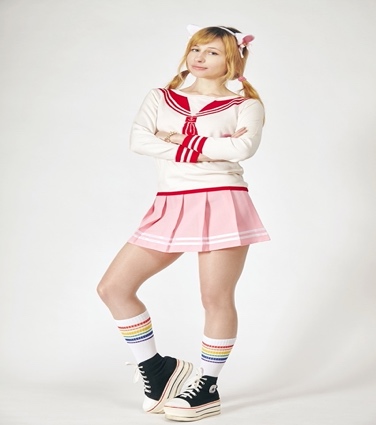 En grupos pequeños comentad ideas para el uniforme escolar perfecto.- ¿Qué colores?- ¿Qué materiales?- ¿Qué diseños?- ¿Qué zapatos?- ¿Cuántas prendas?- ¿Diferencias entre hombres/mujeres/otros?pixabayTarea 5  Por parejas diseñad el uniforme escolar ideal con la ayuda de BING u otro programa que crea imágenes. Tenéis que describir vuestras ideas en español.Ejemplo para el prompt: uniforme escolar, pantalones azules largos, camiseta blanca a rayas azules, calcetines azules, zapatos deportistas blancos – erstellt mit Bing Image creator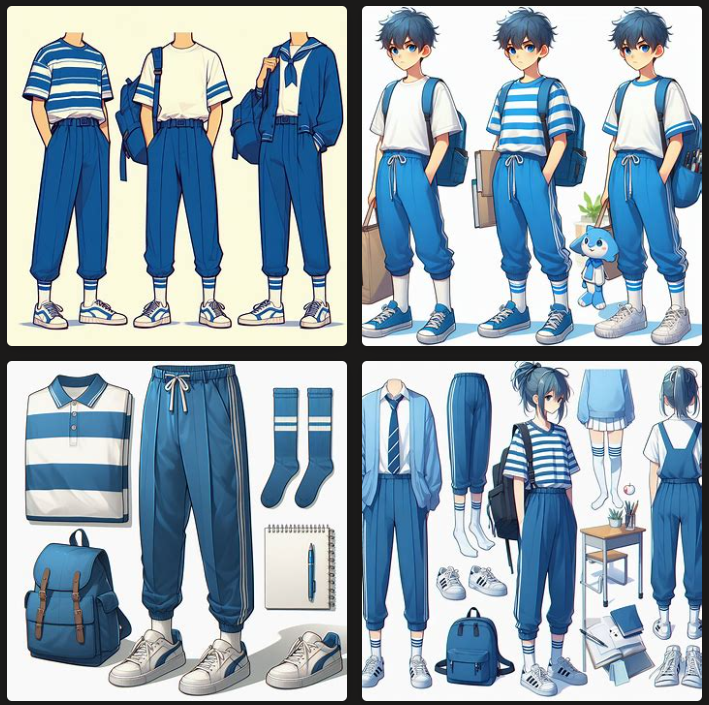 KompetenzenHören, Mündliche und schriftliche InteraktionNiveauA2/B1ThemenbereicheKleidung (Farben, Materialien, Muster), Vor- und Nachteile Schuluniform , Argumentationstechniken, MethodenEinzelarbeit, Partnerarbeit, Einsatz digitaler Medien Zeitbedarf4 UEEingangsvoraus-setzungenS/S verfügen über Repertoire an Wörtern und Wendungen, um Kleidung zu beschreiben (Aussehen und Kleidung) , einfache Argumente auszudrücken Materialien1 mobiles Endgerät, Handy, Tablet, LaptopQuelleneigene Idee¿Es bueno llevar uniforme escolar? Pros y contras (antena3.com)La 'vuelta al cole': ¿con o sin uniformes escolares en los colegios públicos? (antena3.com)TechToolsIMAGE GENERATORz.B. Image Creator von Microsoft Designer (bing.com) A FAVOREN CONTRA